§1413.  DefinitionsAs used in this chapter, unless the context otherwise indicates, the following words shall have the following meanings.  [PL 1979, c. 503, §2 (NEW).]1.  ASHRAE.  "ASHRAE" means the American Society of Heating, Refrigerating and Air-Conditioning Engineers, Inc.[PL 2003, c. 151, §1 (AMD).]1-A.  ASHRAE Standard 62-2001. [PL 2013, c. 120, §2 (RP).]1-B.  ASHRAE Standard 90.1, 2001. [PL 2013, c. 120, §3 (RP).]2.  BTU.  "BTU" means British Thermal Unit which is the amount of thermal energy required to raise one pound of water one degree Fahrenheit.[PL 1979, c. 503, §2 (NEW).]3.  Change of use. [PL 2013, c. 120, §4 (RP).]4.  Commission.  "Commission" means the Public Utilities Commission.[PL 2005, c. 350, §1 (AMD).]5.  Conditioned floor area.  "Conditioned floor area" means the floor area within the building which is actively heated or cooled by a heating, ventilating or air conditioning system.[PL 1979, c. 503, §2 (NEW).]6.  Conditioned space.  "Conditioned space" means space within the building which is actively heated or cooled by a heating, ventilating or air conditioning system.[PL 1979, c. 503, §2 (NEW).]7.  Commissioner. [PL 2005, c. 350, §2 (RP).]7-A.  Geothermal heat pump.  "Geothermal heat pump" means a central heating or central cooling system that pumps heat to or from the ground.[PL 2011, c. 300, §1 (NEW).]8.  Gross floor area.  "Gross floor area" means the total area of all floors within the conditioned space, including the floor area of heated basements, measured from exterior faces of exterior walls or the centerline of walls separating buildings. The floor areas of unconditioned spaces, such as unheated basements, garages and attics shall not be included in the gross floor area.[PL 1979, c. 503, §2 (NEW).]9.  Heat loss.  "Heat loss" means the amount of heat transferred annually from the conditioned space to the outside or to an unconditioned space by means of conduction and infiltration as calculated by the method described in this chapter.[PL 1979, c. 503, §2 (NEW).]9-A.  Industrial building. [PL 2013, c. 120, §5 (RP).]10.  Infiltration.  "Infiltration" means the uncontrolled movement of air into and out of the conditioned space through cracks and interstices in the building envelope.[PL 1979, c. 503, §2 (NEW).]11.  Manual of Accepted Practices. [PL 2003, c. 644, §2 (RP).]12.  Commercial building. [PL 2013, c. 120, §6 (RP).]13.  Person.  "Person" means any natural person, firm, partnership, association, corporation or governmental entity.[PL 1979, c. 503, §2 (NEW).]13-A.  Primary heating system.  "Primary heating system" means a heating system with a rated maximum heat output that is greater than 50% of the design heating load of the building or the unit.[PL 1991, c. 275, §1 (NEW); PL 1991, c. 275, §§4, 5 (AFF).]14.  Public building. [PL 2013, c. 120, §7 (RP).]14-A.  Remodeling.  "Remodeling" means the addition to an existing building of new conditioned space that is heated electrically or the conversion of existing space from nonelectric heat to electric heat.[PL 1991, c. 275, §1 (NEW); PL 1991, c. 275, §§4, 5 (AFF).]15.  Renovation.  "Renovation" means the reconstruction, removal or replacement of any portion or element of an existing building that affects the heat loss or gain of the building, illumination of the building or the heating, ventilating or air conditioning system of the building when the total cost of the renovation exceeds 75% of the assessed value of the building, but does not include normal maintenance and repair.[PL 1991, c. 275, §2 (AMD); PL 1991, c. 275, §§4, 5 (AFF).]16.  Residential building. [PL 2013, c. 120, §8 (RP).]SECTION HISTORYPL 1979, c. 503, §2 (NEW). PL 1985, c. 370, §2 (AMD). PL 1987, c. 818, §§1-3 (AMD). PL 1989, c. 75, §§1, 2 (AMD). PL 1989, c. 501, Pt. DD, §§21, 22 (AMD). PL 1991, c. 246, §5 (AMD). PL 1991, c. 275, §§1, 2 (AMD). PL 1991, c. 275, §§4, 5 (AFF). PL 1991, c. 824, Pt. A, §13 (AMD). PL 2003, c. 151, §§1, 2 (AMD). PL 2003, c. 644, §2 (AMD). PL 2005, c. 350, §§1-4 (AMD). PL 2011, c. 300, §1 (AMD). PL 2013, c. 120, §§2-8 (AMD). The State of Maine claims a copyright in its codified statutes. If you intend to republish this material, we require that you include the following disclaimer in your publication:All copyrights and other rights to statutory text are reserved by the State of Maine. The text included in this publication reflects changes made through the First Regular and First Special Session of the 131st Maine Legislature and is current through November 1, 2023
                    . The text is subject to change without notice. It is a version that has not been officially certified by the Secretary of State. Refer to the Maine Revised Statutes Annotated and supplements for certified text.
                The Office of the Revisor of Statutes also requests that you send us one copy of any statutory publication you may produce. Our goal is not to restrict publishing activity, but to keep track of who is publishing what, to identify any needless duplication and to preserve the State's copyright rights.PLEASE NOTE: The Revisor's Office cannot perform research for or provide legal advice or interpretation of Maine law to the public. If you need legal assistance, please contact a qualified attorney.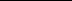 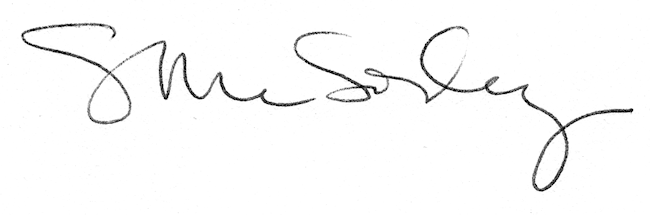 